Convertir des angles en degrés minutes secondesConversion des valeurs degrés-minutes-secondes en degrés décimaux :Règles :Ce qui suit est une équation simple de conversion des degrés, minutes et secondes en degrés décimaux :La conversion doit être menée différemment si la valeur des degrés est négative. En voici une façon :Les instructions ci-dessous vous permettent de convertir vos angles en degrés minutes en degrés décimaux.Par exemple :25° 35’ 22,3’’25 correspond aux degrés, 35 aux minutes et 22,3 aux secondes. La conversion se fait en décomposant en 3 parties :Partie 1 : Les degrés25° => reste Partie 2 : Les minutes35’ => 35 minutes devient : Partie 3 : Les secondes22,3’’ => 22,3 secondes devient :Total : addition de chaque partie :Conversion des valeurs degrés-minutes-secondes en degrés décimaux :Pour la conversion des degrés décimaux en degrés, minutes et secondes :Les instructions ci-dessous vous permettent de convertir vos angles en degrés décimaux en degrés minutes.Par exemple :35,579°35 correspond aux degrés, 579 aux minutes et aux secondes. La conversion se fait en décomposant en 3 parties :Partie 1 : Les degrés35° => reste Partie 2 : Les minutes0,579’ => 34 minutes : Partie 3 : Les secondes0,74’ => 44,4 secondes :Total : assemble de chaque partie :Vous pouvez aussi visualiser cette vidéo  pour avoir des explications complémentaires.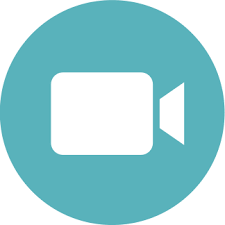 Pour visualiser la vidéo, appuyez sur la touche contrôle (Ctrl) du clavier et simultanément, sur l’image, avec le bouton gauche de la sourie.Entrainement :Effectuez les conversions d’angles pour obtenir les valeurs en degrés décimauxEffectuez les conversions d’angles pour obtenir les valeurs en degrés minutesValeurs d’anglesDegrésMinutes en degrésSecondes en degréAngle en degrés décimaux(6 chiffres après la virgule)12° 52’ 7’’8° 15’ 52’’50 ° 28’’180° 45’ 33’’0° 15’ 30’’Valeurs d’anglesDegrésMinutes en degrésSecondes en degréAngle en degrés minutes(1 chiffres après la virgule des secondes)25,5743°68,758°12,135°16,996°0,1254°